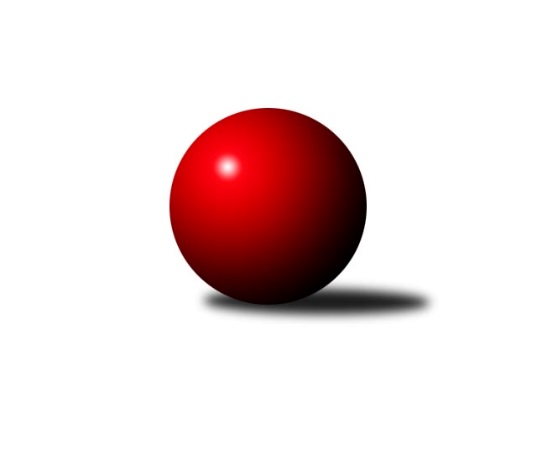 Č.15Ročník 2018/2019	15.8.2024 Jihomoravský KP1 sever 2018/2019Statistika 15. kolaTabulka družstev:		družstvo	záp	výh	rem	proh	skore	sety	průměr	body	plné	dorážka	chyby	1.	TJ Sokol Brno IV	15	13	0	2	84.0 : 36.0 	(108.0 : 72.0)	2604	26	1775	829	29.9	2.	KK Mor.Slávia Brno C	15	10	1	4	73.5 : 46.5 	(107.0 : 73.0)	2547	21	1769	778	33.5	3.	KK Blansko B	15	10	0	5	77.0 : 43.0 	(113.0 : 67.0)	2587	20	1776	811	31.9	4.	KK Slovan Rosice C	15	8	1	6	65.0 : 55.0 	(94.0 : 86.0)	2578	17	1779	800	38.5	5.	SK Brno Žabovřesky	15	6	2	7	63.0 : 57.0 	(92.5 : 87.5)	2562	14	1761	801	29.9	6.	KS Devítka Brno	15	7	0	8	54.0 : 66.0 	(76.0 : 104.0)	2539	14	1780	759	50.1	7.	KK Velen Boskovice	15	6	1	8	56.0 : 64.0 	(83.0 : 97.0)	2519	13	1743	777	42.1	8.	KK Brno Židenice	15	5	1	9	44.5 : 75.5 	(74.0 : 106.0)	2499	11	1767	733	40.5	9.	SKP Kometa Brno	15	3	1	11	44.0 : 76.0 	(78.0 : 102.0)	2507	7	1750	757	46.2	10.	KK Mor.Slávia Brno D	15	3	1	11	39.0 : 81.0 	(74.5 : 105.5)	2472	7	1729	743	44.6Tabulka doma:		družstvo	záp	výh	rem	proh	skore	sety	průměr	body	maximum	minimum	1.	KK Blansko B	7	7	0	0	48.0 : 8.0 	(65.5 : 18.5)	2681	14	2723	2614	2.	TJ Sokol Brno IV	8	7	0	1	46.5 : 17.5 	(60.0 : 36.0)	2680	14	2731	2611	3.	KK Mor.Slávia Brno C	8	7	0	1	44.5 : 19.5 	(60.5 : 35.5)	2628	14	2723	2542	4.	SK Brno Žabovřesky	8	5	1	2	40.0 : 24.0 	(54.5 : 41.5)	2630	11	2698	2545	5.	KK Slovan Rosice C	8	5	0	3	37.0 : 27.0 	(51.0 : 45.0)	2596	10	2638	2527	6.	KK Brno Židenice	7	4	1	2	30.5 : 25.5 	(46.5 : 37.5)	2634	9	2739	2539	7.	KK Velen Boskovice	7	3	1	3	28.0 : 28.0 	(39.0 : 45.0)	2384	7	2427	2292	8.	KS Devítka Brno	7	3	0	4	25.0 : 31.0 	(37.5 : 46.5)	2518	6	2623	2435	9.	SKP Kometa Brno	8	2	1	5	23.0 : 41.0 	(42.0 : 54.0)	2518	5	2652	2472	10.	KK Mor.Slávia Brno D	7	2	0	5	21.0 : 35.0 	(38.5 : 45.5)	2482	4	2590	2375Tabulka venku:		družstvo	záp	výh	rem	proh	skore	sety	průměr	body	maximum	minimum	1.	TJ Sokol Brno IV	7	6	0	1	37.5 : 18.5 	(48.0 : 36.0)	2591	12	2729	2483	2.	KS Devítka Brno	8	4	0	4	29.0 : 35.0 	(38.5 : 57.5)	2542	8	2644	2373	3.	KK Mor.Slávia Brno C	7	3	1	3	29.0 : 27.0 	(46.5 : 37.5)	2534	7	2612	2414	4.	KK Slovan Rosice C	7	3	1	3	28.0 : 28.0 	(43.0 : 41.0)	2575	7	2661	2460	5.	KK Blansko B	8	3	0	5	29.0 : 35.0 	(47.5 : 48.5)	2574	6	2692	2366	6.	KK Velen Boskovice	8	3	0	5	28.0 : 36.0 	(44.0 : 52.0)	2542	6	2653	2427	7.	SK Brno Žabovřesky	7	1	1	5	23.0 : 33.0 	(38.0 : 46.0)	2549	3	2648	2402	8.	KK Mor.Slávia Brno D	8	1	1	6	18.0 : 46.0 	(36.0 : 60.0)	2482	3	2612	2251	9.	SKP Kometa Brno	7	1	0	6	21.0 : 35.0 	(36.0 : 48.0)	2499	2	2563	2416	10.	KK Brno Židenice	8	1	0	7	14.0 : 50.0 	(27.5 : 68.5)	2477	2	2544	2413Tabulka podzimní části:		družstvo	záp	výh	rem	proh	skore	sety	průměr	body	doma	venku	1.	TJ Sokol Brno IV	14	12	0	2	78.5 : 33.5 	(101.5 : 66.5)	2604	24 	6 	0 	1 	6 	0 	1	2.	KK Blansko B	14	10	0	4	74.5 : 37.5 	(107.5 : 60.5)	2585	20 	7 	0 	0 	3 	0 	4	3.	KK Mor.Slávia Brno C	14	9	1	4	68.5 : 43.5 	(99.0 : 69.0)	2546	19 	6 	0 	1 	3 	1 	3	4.	KK Slovan Rosice C	14	7	1	6	59.0 : 53.0 	(88.0 : 80.0)	2578	15 	4 	0 	3 	3 	1 	3	5.	KK Velen Boskovice	14	6	1	7	53.0 : 59.0 	(79.0 : 89.0)	2520	13 	3 	1 	3 	3 	0 	4	6.	SK Brno Žabovřesky	14	5	2	7	55.0 : 57.0 	(82.5 : 85.5)	2561	12 	4 	1 	2 	1 	1 	5	7.	KS Devítka Brno	14	6	0	8	48.0 : 64.0 	(69.0 : 99.0)	2539	12 	3 	0 	4 	3 	0 	4	8.	KK Brno Židenice	14	5	1	8	44.5 : 67.5 	(72.0 : 96.0)	2497	11 	4 	1 	2 	1 	0 	6	9.	SKP Kometa Brno	14	3	1	10	42.0 : 70.0 	(73.0 : 95.0)	2507	7 	2 	1 	4 	1 	0 	6	10.	KK Mor.Slávia Brno D	14	3	1	10	37.0 : 75.0 	(68.5 : 99.5)	2456	7 	2 	0 	5 	1 	1 	5Tabulka jarní části:		družstvo	záp	výh	rem	proh	skore	sety	průměr	body	doma	venku	1.	SK Brno Žabovřesky	1	1	0	0	8.0 : 0.0 	(10.0 : 2.0)	2698	2 	1 	0 	0 	0 	0 	0 	2.	KS Devítka Brno	1	1	0	0	6.0 : 2.0 	(7.0 : 5.0)	2554	2 	0 	0 	0 	1 	0 	0 	3.	KK Slovan Rosice C	1	1	0	0	6.0 : 2.0 	(6.0 : 6.0)	2635	2 	1 	0 	0 	0 	0 	0 	4.	TJ Sokol Brno IV	1	1	0	0	5.5 : 2.5 	(6.5 : 5.5)	2670	2 	1 	0 	0 	0 	0 	0 	5.	KK Mor.Slávia Brno C	1	1	0	0	5.0 : 3.0 	(8.0 : 4.0)	2666	2 	1 	0 	0 	0 	0 	0 	6.	KK Velen Boskovice	1	0	0	1	3.0 : 5.0 	(4.0 : 8.0)	2557	0 	0 	0 	0 	0 	0 	1 	7.	KK Blansko B	1	0	0	1	2.5 : 5.5 	(5.5 : 6.5)	2606	0 	0 	0 	0 	0 	0 	1 	8.	KK Mor.Slávia Brno D	1	0	0	1	2.0 : 6.0 	(6.0 : 6.0)	2571	0 	0 	0 	0 	0 	0 	1 	9.	SKP Kometa Brno	1	0	0	1	2.0 : 6.0 	(5.0 : 7.0)	2478	0 	0 	0 	1 	0 	0 	0 	10.	KK Brno Židenice	1	0	0	1	0.0 : 8.0 	(2.0 : 10.0)	2515	0 	0 	0 	0 	0 	0 	1 Zisk bodů pro družstvo:		jméno hráče	družstvo	body	zápasy	v %	dílčí body	sety	v %	1.	Marek Rozsíval 	TJ Sokol Brno IV 	13	/	14	(93%)	24	/	28	(86%)	2.	Richard Coufal 	SK Brno Žabovřesky  	13	/	15	(87%)	24	/	30	(80%)	3.	Lukáš Chadim 	TJ Sokol Brno IV 	13	/	15	(87%)	23	/	30	(77%)	4.	Jiří Kraus 	SKP Kometa Brno  	12	/	14	(86%)	23	/	28	(82%)	5.	Ladislav Novotný 	KK Blansko B 	11	/	13	(85%)	17.5	/	26	(67%)	6.	Kamil Ondroušek 	KK Slovan Rosice C 	11	/	15	(73%)	20	/	30	(67%)	7.	Josef Kotlán 	KK Blansko B 	10.5	/	14	(75%)	21	/	28	(75%)	8.	Jiří Zapletal 	KK Blansko B 	10	/	13	(77%)	16.5	/	26	(63%)	9.	Jan Polák 	KK Mor.Slávia Brno C 	10	/	14	(71%)	18	/	28	(64%)	10.	Soňa Lahodová 	KK Brno Židenice  	9	/	13	(69%)	18.5	/	26	(71%)	11.	František Kellner 	KK Mor.Slávia Brno C 	9	/	13	(69%)	15.5	/	26	(60%)	12.	Oldřich Kopal 	KS Devítka Brno 	9	/	15	(60%)	17.5	/	30	(58%)	13.	Josef Tesař 	KK Slovan Rosice C 	9	/	15	(60%)	16	/	30	(53%)	14.	Miroslav Vítek 	TJ Sokol Brno IV 	8.5	/	14	(61%)	15	/	28	(54%)	15.	Petr Streubel 	KK Slovan Rosice C 	8	/	9	(89%)	13	/	18	(72%)	16.	Martin Pokorný 	TJ Sokol Brno IV 	8	/	11	(73%)	15	/	22	(68%)	17.	Jiří Černohlávek 	KS Devítka Brno 	8	/	11	(73%)	11.5	/	22	(52%)	18.	Štěpán Večerka 	KK Mor.Slávia Brno D 	8	/	13	(62%)	15	/	26	(58%)	19.	Antonín Pitner 	KK Velen Boskovice  	8	/	14	(57%)	15	/	28	(54%)	20.	František Ševčík 	KK Velen Boskovice  	8	/	15	(53%)	15	/	30	(50%)	21.	Jana Fialová 	KK Velen Boskovice  	8	/	15	(53%)	14	/	30	(47%)	22.	Roman Janderka 	SKP Kometa Brno  	7.5	/	11	(68%)	14	/	22	(64%)	23.	Jaroslav Sedlář 	KK Mor.Slávia Brno C 	7	/	9	(78%)	13	/	18	(72%)	24.	Miroslav Flek 	KK Blansko B 	7	/	12	(58%)	16	/	24	(67%)	25.	Oldřich Šikula 	SK Brno Žabovřesky  	7	/	12	(58%)	14	/	24	(58%)	26.	David Pospíšil 	KK Mor.Slávia Brno C 	7	/	12	(58%)	13	/	24	(54%)	27.	Petr Fiala 	KK Velen Boskovice  	7	/	13	(54%)	17	/	26	(65%)	28.	Radoslav Rozsíval 	TJ Sokol Brno IV 	7	/	13	(54%)	12	/	26	(46%)	29.	Ivo Hort 	KS Devítka Brno 	7	/	15	(47%)	18	/	30	(60%)	30.	Zdeněk Kouřil 	SK Brno Žabovřesky  	7	/	15	(47%)	14.5	/	30	(48%)	31.	Vítězslav Kopal 	KS Devítka Brno 	7	/	15	(47%)	8	/	30	(27%)	32.	Miroslav Vyhlídal 	KK Mor.Slávia Brno C 	6.5	/	12	(54%)	14.5	/	24	(60%)	33.	Eduard Ostřížek 	SK Brno Žabovřesky  	6.5	/	13	(50%)	13	/	26	(50%)	34.	Ladislav Musil 	KK Blansko B 	6	/	8	(75%)	11	/	16	(69%)	35.	Petr Ševčík 	KK Velen Boskovice  	6	/	9	(67%)	11	/	18	(61%)	36.	Petr Lang 	KK Mor.Slávia Brno D 	6	/	9	(67%)	10	/	18	(56%)	37.	Petr Mecerod 	KK Slovan Rosice C 	6	/	14	(43%)	15	/	28	(54%)	38.	Milan Peťovský 	KK Brno Židenice  	6	/	14	(43%)	12	/	28	(43%)	39.	Renata Svobodová 	KK Brno Židenice  	5.5	/	9	(61%)	6	/	18	(33%)	40.	Vladimír Vondráček 	SK Brno Žabovřesky  	5.5	/	11	(50%)	8	/	22	(36%)	41.	Alfréd Peřina 	KK Slovan Rosice C 	5	/	10	(50%)	11	/	20	(55%)	42.	Petr Woller 	KK Brno Židenice  	5	/	11	(45%)	11	/	22	(50%)	43.	Michal Rozsypal 	SKP Kometa Brno  	5	/	11	(45%)	10	/	22	(45%)	44.	Pavel Mecerod 	KK Slovan Rosice C 	5	/	11	(45%)	10	/	22	(45%)	45.	Milan Hepnárek 	SK Brno Žabovřesky  	5	/	12	(42%)	10	/	24	(42%)	46.	Dalibor Lang 	KK Mor.Slávia Brno D 	5	/	12	(42%)	10	/	24	(42%)	47.	Jaroslav Sláma 	KS Devítka Brno 	5	/	15	(33%)	11	/	30	(37%)	48.	František Kramář 	SKP Kometa Brno  	4	/	6	(67%)	8	/	12	(67%)	49.	Petra Rejchrtová 	KK Mor.Slávia Brno D 	4	/	8	(50%)	8	/	16	(50%)	50.	Michaela Šimková 	KK Mor.Slávia Brno D 	4	/	10	(40%)	11	/	20	(55%)	51.	Alena Bružová 	KK Slovan Rosice C 	4	/	10	(40%)	7	/	20	(35%)	52.	Petr Papoušek 	KK Velen Boskovice  	4	/	10	(40%)	6	/	20	(30%)	53.	Luboš Salamon 	KK Mor.Slávia Brno C 	4	/	11	(36%)	11	/	22	(50%)	54.	Petr Berka 	TJ Sokol Brno IV 	4	/	11	(36%)	8	/	22	(36%)	55.	Zdeněk Žižlavský 	KK Mor.Slávia Brno C 	4	/	12	(33%)	10	/	24	(42%)	56.	Martin Honc 	KK Blansko B 	3.5	/	8	(44%)	9	/	16	(56%)	57.	Jiří Kisling 	SKP Kometa Brno  	3.5	/	14	(25%)	8	/	28	(29%)	58.	Otakar Lukáč 	KK Blansko B 	3	/	7	(43%)	9.5	/	14	(68%)	59.	Jakub Haresta 	KK Blansko B 	3	/	7	(43%)	8.5	/	14	(61%)	60.	Jaroslav Sedlář 	KK Brno Židenice  	3	/	8	(38%)	5.5	/	16	(34%)	61.	Tereza Nová 	KK Mor.Slávia Brno D 	3	/	12	(25%)	8	/	24	(33%)	62.	Radka Šindelářová 	KK Mor.Slávia Brno D 	3	/	13	(23%)	8.5	/	26	(33%)	63.	Tomáš Rozsypal 	SKP Kometa Brno  	3	/	14	(21%)	12	/	28	(43%)	64.	Zdeněk Vránek 	TJ Sokol Brno IV 	2	/	2	(100%)	3	/	4	(75%)	65.	Jiří Martínek 	KS Devítka Brno 	2	/	5	(40%)	3	/	10	(30%)	66.	Věra Matevová 	KK Brno Židenice  	2	/	9	(22%)	5	/	18	(28%)	67.	Petr Kouřil 	SK Brno Žabovřesky  	2	/	11	(18%)	7	/	22	(32%)	68.	Zdeněk Holoubek 	TJ Sokol Brno IV 	1	/	1	(100%)	2	/	2	(100%)	69.	Radim Jelínek 	SK Brno Žabovřesky  	1	/	1	(100%)	2	/	2	(100%)	70.	Petr Hepnárek 	KK Brno Židenice  	1	/	3	(33%)	2	/	6	(33%)	71.	Petr Juránek 	KS Devítka Brno 	1	/	4	(25%)	3	/	8	(38%)	72.	Jiří Smutný 	TJ Sokol Brno IV 	1	/	4	(25%)	1	/	8	(13%)	73.	Cyril Vaško 	KS Devítka Brno 	1	/	5	(20%)	3	/	10	(30%)	74.	Milan Čech 	KK Slovan Rosice C 	1	/	5	(20%)	2	/	10	(20%)	75.	Alois Látal 	KK Velen Boskovice  	1	/	8	(13%)	2	/	16	(13%)	76.	Miroslav Vítek 	SKP Kometa Brno  	1	/	14	(7%)	3	/	28	(11%)	77.	Petr Komárek 	TJ Sokol Brno IV 	0.5	/	2	(25%)	2	/	4	(50%)	78.	Rudolf Zouhar 	TJ Sokol Brno IV 	0	/	1	(0%)	1	/	2	(50%)	79.	Jaromír Zukal 	KK Velen Boskovice  	0	/	1	(0%)	1	/	2	(50%)	80.	Jan Bernatík 	KK Mor.Slávia Brno C 	0	/	1	(0%)	0	/	2	(0%)	81.	Radim Pliska 	KK Blansko B 	0	/	1	(0%)	0	/	2	(0%)	82.	Ivana Majerová 	KK Brno Židenice  	0	/	4	(0%)	2	/	8	(25%)	83.	Ladislav Minx 	KK Velen Boskovice  	0	/	4	(0%)	2	/	8	(25%)	84.	Stanislav Barva 	KS Devítka Brno 	0	/	5	(0%)	1	/	10	(10%)	85.	Ivana Pešková 	KK Mor.Slávia Brno D 	0	/	6	(0%)	2	/	12	(17%)	86.	Jana Vránková 	KK Mor.Slávia Brno D 	0	/	6	(0%)	2	/	12	(17%)	87.	Ladislav Majer 	KK Brno Židenice  	0	/	7	(0%)	0	/	14	(0%)Průměry na kuželnách:		kuželna	průměr	plné	dorážka	chyby	výkon na hráče	1.	Židenice, 1-2	2628	1813	814	39.8	(438.0)	2.	TJ Sokol Brno IV, 1-4	2614	1786	827	30.3	(435.8)	3.	KK Blansko, 1-6	2608	1808	799	38.6	(434.7)	4.	Žabovřesky, 1-2	2597	1787	810	36.4	(433.0)	5.	KK Slovan Rosice, 1-4	2571	1780	791	41.1	(428.6)	6.	KK MS Brno, 1-4	2542	1752	790	39.0	(423.8)	7.	TJ Sokol Husovice, 1-4	2524	1761	762	48.1	(420.7)	8.	Boskovice, 1-2	2388	1661	726	42.9	(398.1)Nejlepší výkony na kuželnách:Židenice, 1-2KK Brno Židenice 	2739	10. kolo	Soňa Lahodová 	KK Brno Židenice 	521	10. koloTJ Sokol Brno IV	2729	14. kolo	Petr Woller 	KK Brno Židenice 	501	10. koloKK Brno Židenice 	2719	12. kolo	Jiří Černohlávek 	KS Devítka Brno	496	10. koloKK Blansko B	2692	12. kolo	Miroslav Flek 	KK Blansko B	491	12. koloKK Brno Židenice 	2651	6. kolo	Renata Svobodová 	KK Brno Židenice 	484	14. koloKK Slovan Rosice C	2626	1. kolo	Miroslav Vítek 	TJ Sokol Brno IV	483	14. koloKK Brno Židenice 	2607	14. kolo	Soňa Lahodová 	KK Brno Židenice 	482	3. koloSK Brno Žabovřesky 	2604	8. kolo	Petr Mecerod 	KK Slovan Rosice C	481	1. koloKK Brno Židenice 	2593	3. kolo	Jiří Zapletal 	KK Blansko B	480	12. koloKK Brno Židenice 	2590	8. kolo	Soňa Lahodová 	KK Brno Židenice 	478	6. koloTJ Sokol Brno IV, 1-4TJ Sokol Brno IV	2731	9. kolo	Lukáš Chadim 	TJ Sokol Brno IV	492	15. koloTJ Sokol Brno IV	2714	2. kolo	Lukáš Chadim 	TJ Sokol Brno IV	489	4. koloTJ Sokol Brno IV	2701	5. kolo	Martin Pokorný 	TJ Sokol Brno IV	488	11. koloTJ Sokol Brno IV	2683	7. kolo	Marek Rozsíval 	TJ Sokol Brno IV	486	11. koloTJ Sokol Brno IV	2682	11. kolo	Petr Ševčík 	KK Velen Boskovice 	485	13. koloTJ Sokol Brno IV	2670	15. kolo	Marek Rozsíval 	TJ Sokol Brno IV	484	7. koloKK Velen Boskovice 	2653	13. kolo	Richard Coufal 	SK Brno Žabovřesky 	483	11. koloTJ Sokol Brno IV	2649	13. kolo	Lukáš Chadim 	TJ Sokol Brno IV	482	9. koloTJ Sokol Brno IV	2611	4. kolo	Marek Rozsíval 	TJ Sokol Brno IV	480	9. koloKK Blansko B	2606	15. kolo	Petr Berka 	TJ Sokol Brno IV	475	2. koloKK Blansko, 1-6KK Blansko B	2723	11. kolo	Otakar Lukáč 	KK Blansko B	475	6. koloKK Blansko B	2710	6. kolo	Martin Honc 	KK Blansko B	474	11. koloKK Blansko B	2706	1. kolo	Jiří Kraus 	SKP Kometa Brno 	473	11. koloKK Blansko B	2683	10. kolo	Jiří Zapletal 	KK Blansko B	472	11. koloKK Blansko B	2669	8. kolo	Josef Kotlán 	KK Blansko B	470	1. koloKK Blansko B	2664	4. kolo	David Pospíšil 	KK Mor.Slávia Brno C	467	6. koloKK Blansko B	2614	14. kolo	Ladislav Novotný 	KK Blansko B	466	6. koloKK Mor.Slávia Brno C	2612	6. kolo	Ladislav Musil 	KK Blansko B	466	8. koloKK Slovan Rosice C	2569	14. kolo	Josef Kotlán 	KK Blansko B	466	8. koloKS Devítka Brno	2560	1. kolo	Ladislav Musil 	KK Blansko B	464	1. koloŽabovřesky, 1-2SK Brno Žabovřesky 	2698	15. kolo	Richard Coufal 	SK Brno Žabovřesky 	492	5. koloSK Brno Žabovřesky 	2687	12. kolo	Richard Coufal 	SK Brno Žabovřesky 	486	12. koloSK Brno Žabovřesky 	2671	13. kolo	Petr Mecerod 	KK Slovan Rosice C	483	12. koloSK Brno Žabovřesky 	2670	5. kolo	Miroslav Flek 	KK Blansko B	471	7. koloKK Slovan Rosice C	2661	12. kolo	Lukáš Chadim 	TJ Sokol Brno IV	467	3. koloKK Blansko B	2651	7. kolo	Richard Coufal 	SK Brno Žabovřesky 	465	15. koloTJ Sokol Brno IV	2629	3. kolo	Petr Kouřil 	SK Brno Žabovřesky 	464	15. koloSK Brno Žabovřesky 	2613	9. kolo	Milan Hepnárek 	SK Brno Žabovřesky 	464	13. koloSK Brno Žabovřesky 	2598	7. kolo	Eduard Ostřížek 	SK Brno Žabovřesky 	461	13. koloKK Velen Boskovice 	2570	9. kolo	Richard Coufal 	SK Brno Žabovřesky 	460	9. koloKK Slovan Rosice, 1-4KS Devítka Brno	2644	7. kolo	Richard Coufal 	SK Brno Žabovřesky 	488	4. koloKK Slovan Rosice C	2638	6. kolo	Ivo Hort 	KS Devítka Brno	481	7. koloKK Slovan Rosice C	2635	15. kolo	Kamil Ondroušek 	KK Slovan Rosice C	479	4. koloKK Slovan Rosice C	2633	7. kolo	Petr Streubel 	KK Slovan Rosice C	479	6. koloKK Slovan Rosice C	2601	13. kolo	Josef Tesař 	KK Slovan Rosice C	476	15. koloKK Slovan Rosice C	2598	4. kolo	Kamil Ondroušek 	KK Slovan Rosice C	475	7. koloKK Blansko B	2584	9. kolo	Roman Janderka 	SKP Kometa Brno 	474	6. koloKK Slovan Rosice C	2584	2. kolo	Josef Tesař 	KK Slovan Rosice C	466	13. koloSK Brno Žabovřesky 	2572	4. kolo	Oldřich Šikula 	SK Brno Žabovřesky 	462	4. koloKK Mor.Slávia Brno D	2571	15. kolo	Štěpán Večerka 	KK Mor.Slávia Brno D	462	15. koloKK MS Brno, 1-4KK Mor.Slávia Brno C	2723	12. kolo	Jiří Kraus 	SKP Kometa Brno 	494	5. koloKK Mor.Slávia Brno C	2673	5. kolo	František Kellner 	KK Mor.Slávia Brno C	491	15. koloKK Mor.Slávia Brno C	2666	15. kolo	Jiří Kraus 	SKP Kometa Brno 	480	3. koloSKP Kometa Brno 	2652	5. kolo	František Kellner 	KK Mor.Slávia Brno C	479	12. koloSK Brno Žabovřesky 	2648	10. kolo	Dalibor Lang 	KK Mor.Slávia Brno D	477	6. koloKK Mor.Slávia Brno C	2630	1. kolo	Štěpán Večerka 	KK Mor.Slávia Brno D	476	5. koloKK Mor.Slávia Brno D	2612	5. kolo	Jiří Kraus 	SKP Kometa Brno 	475	9. koloKK Mor.Slávia Brno C	2611	9. kolo	Alena Bružová 	KK Slovan Rosice C	471	3. koloKK Mor.Slávia Brno C	2611	7. kolo	Oldřich Kopal 	KS Devítka Brno	469	12. koloKK Mor.Slávia Brno D	2590	6. kolo	František Kellner 	KK Mor.Slávia Brno C	469	5. koloTJ Sokol Husovice, 1-4KS Devítka Brno	2623	13. kolo	David Pospíšil 	KK Mor.Slávia Brno C	484	4. koloKK Blansko B	2610	13. kolo	Oldřich Kopal 	KS Devítka Brno	478	6. koloKK Mor.Slávia Brno C	2604	4. kolo	Jaroslav Sedlář 	KK Mor.Slávia Brno C	475	4. koloTJ Sokol Brno IV	2588	6. kolo	Ivo Hort 	KS Devítka Brno	472	8. koloSKP Kometa Brno 	2563	8. kolo	Oldřich Kopal 	KS Devítka Brno	471	13. koloKS Devítka Brno	2550	2. kolo	Marek Rozsíval 	TJ Sokol Brno IV	468	6. koloKS Devítka Brno	2545	11. kolo	Oldřich Kopal 	KS Devítka Brno	465	9. koloKS Devítka Brno	2517	6. kolo	Jiří Kraus 	SKP Kometa Brno 	463	8. koloKK Mor.Slávia Brno D	2505	9. kolo	Oldřich Kopal 	KS Devítka Brno	461	4. koloKS Devítka Brno	2500	9. kolo	Roman Janderka 	SKP Kometa Brno 	455	8. koloBoskovice, 1-2TJ Sokol Brno IV	2483	1. kolo	Kamil Ondroušek 	KK Slovan Rosice C	455	10. koloKK Slovan Rosice C	2460	10. kolo	Marek Rozsíval 	TJ Sokol Brno IV	454	1. koloKK Velen Boskovice 	2427	8. kolo	Petr Ševčík 	KK Velen Boskovice 	445	8. koloKK Velen Boskovice 	2421	12. kolo	Richard Coufal 	SK Brno Žabovřesky 	440	14. koloKK Mor.Slávia Brno C	2414	8. kolo	Petr Fiala 	KK Velen Boskovice 	436	5. koloKK Velen Boskovice 	2411	10. kolo	Lukáš Chadim 	TJ Sokol Brno IV	434	1. koloKK Velen Boskovice 	2410	14. kolo	Petr Papoušek 	KK Velen Boskovice 	432	14. koloKK Velen Boskovice 	2410	5. kolo	Petr Fiala 	KK Velen Boskovice 	431	12. koloSK Brno Žabovřesky 	2402	14. kolo	Miroslav Vítek 	TJ Sokol Brno IV	430	1. koloKS Devítka Brno	2373	3. kolo	Petr Fiala 	KK Velen Boskovice 	429	10. koloČetnost výsledků:	8.0 : 0.0	5x	7.0 : 1.0	8x	6.5 : 1.5	1x	6.0 : 2.0	20x	5.5 : 2.5	2x	5.0 : 3.0	9x	4.0 : 4.0	4x	3.0 : 5.0	6x	2.5 : 5.5	1x	2.0 : 6.0	11x	1.0 : 7.0	6x	0.5 : 7.5	1x	0.0 : 8.0	1x